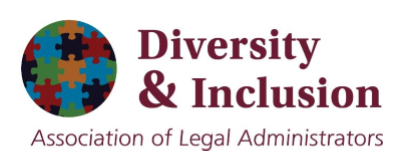 Como iniciar un Comité de Inclusión y Diversidad o Grupo de Interés Especial en tu CapítuloVoluntario – una persona que ofrece libremente tomar parte en una iniciativa o se hace cargo de una tarea u objetivo. Sólo se necesita uno…Muchos Capítulos de ALA ya tienen iniciativas de diversidad e inclusión, pero aún existen capítulos, grandes y pequeños, que aún tienen que comenzar sus comités de diversidad e inclusión. Algunos capítulos han comenzado a preguntar “¿Por qué?”, otros han comenzado a preguntar “¿Cómo?”.El Comité de Diversidad e inclusión de ALA (CDI por sus iniciales en inglés) se dio cuenta que capítulos y miembros de las organizaciones legales necesitaban ayuda en el desarrollo de programas efectivos, como resultado, lanzaron un “formato o tabla de puntuación para llevar a cabo una iniciativa de Diversidad – Mapa de camino al cambio”. Esta tabla es un recurso que contiene las mejores prácticas para asistir a aquellos que quieren desarrollar una iniciativa o expandir un programa ya existente, ya sea en sus organizaciones legales o en los capítulos de ALA. Otra herramienta importante es el “Kit de herramientas de Diversidad de la ALA” que fue publicado recientemente por el Instituto de Inclusión en la profesión Legal y que se encuentra disponible en el sitio web de ALA: http://www.alanet.org/about/diversity/ala-diversity-toolkit . Ambos recursos son una guía muy valiosa. Sin embargo, hemos encontrado capítulos y miembros de organizaciones que necesitan aún más. Así que comencemos.¿Qué es Diversidad e Inclusión?Diversidad es acerca de reconocer, respetar y valorar las diferencias basadas en etnia, género, color de piel, edad, raza, religión, capacidades diferentes, país de origen y orientación sexual. También incluye un rango infinito de características únicas y experiencias; tales como el estilo de comunicación, carrera profesional, experiencias de vida, perfil educativo, ubicación geográfica, nivel de ingresos económicos, estatus marital, experiencia militar, familia y otras variables que influyen en las perspectivas personales.Estas experiencias de vida y perspectivas personales nos hacen reaccionar y pensar diferente,  enfrentar los retos y resolver los problemas de un modo distinto, hacer sugerencias y decisiones de distinto modo y ver oportunidades. Diversidad entonces, es acerca de diversidad de pensamiento. Y para que la empresa logre un mejor desempeño necesita aprovechar este tipo de perspectivas únicas.¿POR QUÉ los negocios profesionales los necesitan?Para ser exitoso en un mundo cuya diversidad se incrementa, los líderes deben de ser capaces de manejar y tomar ventaja de las diferencias que existen en su fuerza de trabajo, proveedores y clientes, para desarrollar un ambiente inclusivo. Los líderes deben de poseer y desarrollar una competencia cultura en su fuerza de trabajo que promueva la inclusión. Los clientes lo exigen. El reclutamiento y la retención de personal y empleados lo necesitan. Nuestros capítulos y organizaciones legales son ricos debido a eso. La industria legal está muy por detrás de otras industrias en términos de desarrollo de una comunidad inclusiva.¿Cómo puede un capítulo comenzar a hacerlo?Ya sea que tu capítulo tenga 10 miembros o 300, estos pasos aplican. Se pueden modificar conforme a las necesidades para encajar en la cultura de nuestras organizaciones.Paso 1: Conforma un EQUIPO. Busca otros que sean apasionados acerca de la importancia de la diversidad y la inclusión. Considera enviar un e-mail a los miembros del capítulo solicitando voluntarios que quieran facilitar el cambio. ¡Las respuestas te dejarán sorprendido!Paso 2: (los pasos 1 y 2 son en realidad intercambiables) Obtén entrada a través de los líderes de tu capítulo. Si los líderes no han solicitado voluntarios, ofrécete como VOLUNTARIO tú mismo para ser el chair del comité de diversidad e inclusión o del Grupo de interés especial. Recuerda a los líderes de tu capítulo que se pueden ganar puntos extras para el premio de la “Excelencia para Presidentes” por iniciativas de diversidad e inclusión.Paso 3: Revisa el sitio web de Diversidad e Inclusión de ALA para obtener ideas y recursos. Un recurso particularmente valioso para este paso es la “Tabla de puntuación del Capitulo: un mapa para el camino al cambio para los Líderes de los Capítulos de ALA”. La Tabla de puntuación identifica las 25 mejores prácticas para asegurar el éxito y el avance de tus iniciativas a nivel capítulo. Familiarízate con el Kit de herramientas de Diversidad para obtener más ideas.Paso 4: Planea tu primera junta. Establece el marco de referencia de la conversación para:Definir diversidad e inclusión, de manera que todos los miembros del comité comprendan lo mismo.Establece metas potenciales. ¿Qué es lo que buscas lograr?¿Cuál es la Misión sobre la cual se puede trabajar?¿Cuáles son los recursos que pueden estar disponibles dentro del capítulo o con los Business Partners para soportar esta iniciativa?Comienza una discusión preliminar con los líderes del capítulo respecto del presupuesto. No es necesario un presupuesto grande. Solicita favores de los Business Partners, firmas que sean miembros y asociaciones legales locales para presentadores, espacio, bebidas y bocadillos.Considera juntas regulares para tu comité. Reúnete más frecuentemente al inicio, después cada dos meses; conforme vayas aprendiendo, creando programas e intercambiando ideas.Considera como puedes comenzar a educar a tu capítulo acerca de esta nueva iniciativa.Paso 5: Antes de la primer junta, distribuye tu agenda y la “Tabla de puntuación del Capitulo: un mapa para el camino al cambio para los Líderes de los Capítulos de ALA”. ¡Esto permitirá que los integrantes de tu equipo lleguen a su primer junta, inspirados y listos para planear! Paso 6: Mantén tu primer junta. Tener un voluntario toma minutos. Discute y establece las metas iniciales, Misión, recursos y las actividades para el comité. Establece el programa de la junta.Paso 7: Planea tu siguiente junta. ¿Qué incluirás en tu agenda?¿Cómo establecerás la presencia del comité? Mantén la diversidad e inclusión visible a través del año, haciéndolo resaltar en cada aspecto del liderazgo del capítulo, programas y actividades.¿Cómo educarás a los miembros del capítulo? ¿Escribiendo artículos? ¿Compartiendo artículos que ya han sido escritos? Comienza discusiones con tu capítulo en el tablero de discusión o listserv. Actualiza el sitio web del capítulo para incluir los esfuerzos de tu comité.¿Cuándo lanzarás tu primer sesión educativa? Intenta que sea al final del primer año o a inicios del segundo, después de que tus miembros ya hayan leído sobre diversidad e inclusión. Seguro sentirán curiosidad y querrán asistir a tu sesión educativa para escuchar esta información en persona.¿Qué recursos tienes para atraer speakers? Las firmas grandes en tu área pueden tener conexión con speakers, así como la barra de abogados local y los business partners. ¡Invita al Comité de Diversidad e Inclusión de ALA para hablar en tu evento! ¿Cómo incluirás a los business partners? Cómo dueños o empleados de un negocio, ellos se enfrentan a la misma diversidad, inclusión, retención de capital y reclutamiento y demandas de los clientes.¿Qué harás para salir hacia la comunidad y marcar una diferencia? Muchos capítulos trabajan muy de cerca con escuelas locales con programas de mentoría para estudiantes, relacionados con su vida profesional. Algunos ofrecen becas.Paso 8: Los demás pasos les corresponden a ti y a tu comité. ¿Aún buscas ideas?Consulta con los expertos locales para crear relaciones.Pregunta a otros capítulos de ALA que están haciendo. Capítulos con programas de diversidad e inclusión te pueden brindar ideas y creatividad.Construye relaciones con grupos diversos. Extiéndete más allá de los límites del sector legal; participa eventos de diversidad más allá de las firmas legales, has relaciones con varias comunidades para obtener ideas.Una biblioteca completa, gratuita y llena de recurso dinámicos puede ser consultada en www.alanet.org/about/diversity . La Tabla de puntuación para Administradores de firmas legales te provee con las mejores prácticas, ejemplos y ofrece una herramienta que permite medir tus esfuerzos actuales. Utiliza la Tabla de puntuación para ganar el sello de “Nosotros participamos” (“We participate”) para tu sitio web; así como el reconocimiento que valida el logro de tu firma. Contacta al Comité de Diversidad e inclusión a través de: diversity@alanet.orgPara terminar, los esfuerzos de Diversidad e inclusión son un trabajo en progreso. Son esfuerzos que nunca terminan, evolucionan lentamente y reflejan la cultura “siempre-cambiante” de una organización. Los factores clave necesarios para lograr resultados exitosos incluyen:Promueve una comunicación frecuente y cándida que corrija las malas precepciones acerca de la diversidad y los programas de diversidad.Crea una atmósfera de sensibilidad e inclusión.Cultiva una actitud de respeto y dignidad en tu lugar de trabajo.Continúa evaluando el desempeño y resultados alcanzados; solicita que haya accountability.Obtén el compromiso no sólo de los niveles más altos de la organización sino, como evidencia de tus palabras y actos, de todos los niveles de la organización.Provee mentoría y sponsorship  efectivos.Recompensa y reconoce  los éxitos y buenos resultados relacionados con la diversidad.Genera un compromiso financiero dentro y fuera de la organización.Cualesquiera que sean las razones por las que tu organización quiere desarrollar e implementar un programa de diversidad, una cosa permanece siempre constante: prepárate. Para soportar las pruebas del tiempo, los líderes deben de ser proactivos, de pensamiento hacia el futuro y estableciendo el fundamento para una iniciativa de diversidad que es flexible y refleja la cultura única de cada organización.MUESTRAAGENDA INICIAL DEL COMITÉDE DIVERSIDAD E INCLUSIÓNConociéndose mejor.¿Qué es diversidad e inclusión?Establece metasMisión y Visión – ponlos en tu página webEducación – Plan programado para el añoAlcanzado la comunidad. Trabajando con escuelas en el área.                                                        Becas de Diversidad e Inclusión.Uso de la Tabla de puntuación para Administradores de firmas legalesUso de la Tabla de puntuación para Líderes de CapítuloIntegración de los Business PartnersCOMO INICIAR UN COMITÉ DE DIVERSIDAD E INCLUSIÓN A NIVEL CAPÍTULOPreparándose.Lo primero y más importante es lograr tener una entrada por parte de los líderes de tu capítulo. Necesitaras su ayuda mientras vas planeando tu año.Conforma un comité con 2 co-chairs (por temas de sucesión y planeación) y varios miembros en el comité (un número saludable de preferencia) que asistan a los programas y eventos.Una vez que el comité se ha formado, planea tu primera junta. Asegúrate de que los miembros del comité están familiarizados con los conceptos e ideas de diversidad e inclusión.Crea un Misión que defina claramente tus metas y las metas del capítulo.Durante el primer año, tu comité debe de enfocarse en crear conciencia. Comienza por educar a tus miembros en temas de Diversidad e Inclusión. Esto se puede hacer de distintas maneras: escribiendo artículos informativos para tu boletín interno; postear preguntas interesantes o que inviten a pensar, en la pizarra de discusión del capítulo o listserv, para generar interés y conversación. Crea una pestaña o página en el sitio web de tu capítulo y llénalo con artículos, imágenes, etc. En otras palabras genera ruido.El comité de Diversidad e Inclusión.Tu comité debe de reunirse al menos una vez cada 2 meses al inicio debido a que aún están aprendiendo y creando. Reunirse regularmente ayudará al intercambio de ideas creativas.Organízate. Ten una agenda preparada y asegúrate de distribuirla antes de cualquier junta, de manera que tu comité esté preparado para involucrarse.Dos personas en el comité deben de asignarse para turnarse en crear minutas de cada junta. De esta manera, si alguno no está disponible el otro podrá tomar su lugar u asegurar la continuidad en mantener las minutas. Las minutas deben de compartirse con todo el comité poco antes de la junta, así, si algo no se incluyó se puede rectificar.Las agendas y minutas debe de guardarse electrónicamente para futuras referencias y reenviarse al siguiente chair y comité. Las minutas de las juntas anteriores deben de ser revisadas al inicio de cada nueva junta y los puntos de acción deben de encargarse a alguien y tacharse de la lista.Crea descripciones de trabajo para cada posición del comité, chair, co-chair, miembro; de manera que cada miembro comprenda lo que se espera de ellos.Crea sub-comités dentro del comité de modo que los miembros puedan utilizar sus habilidades y no se sientan sobre saturados con tareas excesivas. ALANYC creó, por ejemplo, 4 sub-comités: Educación (asiste con ideas para programas y speakers), Relaciones Públicas (se coordina con los speakers y procura tener sus biografías y cubrir sus necesidades durante la presentación y trabaja con los administradores del capítulo para asegurar que la sesión transcurra de manera y tiempo adecuados); Instalaciones (se encarga del local, prepara y distribuye los folletos, y formatos de evaluación, coordina las necesidades audiovisuales del speaker, etc.) y Métricas (prepara las encuestas y mantiene una lista de los que asistente a cada sesión, prepara la encuesta anual). Los miembros del comité pueden escoger en cual sub-comité quieren participar.Sesiones Educativas.Temas:Ahora que ya has obtenido el interés de los miembros de tu capítulo, decide los tipos de programas que quieres organizar. La meta de los programas es educar, hacer conciencia y comenzar conversaciones import6antes acerca de temas que involucran diversidad e inclusión. Comienza poco a poco – planea sólo un par de sesiones – de manera que no muerdas más de los que puedas masticar.Para poder encontrar los temas que están al rojo vivo actualmente, comenta con tus colegas para obtener más información y estar mejor preparado para elegir temas.Contacta grupos más grandes que tengan Comités de Diversidad e Inclusión y pídeles una lista de ideas.Speakers:Speakers de fuentes reconocidas, posiblemente de entre tus propios miembros. La mayoría de las firmas grandes tienen oficinas o departamentos de diversidad y sus directores o gerentes de diversidad estarán felices de hablar por ti.Contacta a la barra de abogados local.No dejes de lado a los Business Partners que generalmente tienen speakers valiosos o pueden conocer a alguno que lo sea.Locales:Busca ayuda entre los propios miembros de tu capítulo para obtener un espacio. Muchas firmas grandes o incluso las medianas tienen cuartos de juntas grandes que pueden ofrecerte para tus sesiones.Trabaja con tus Business Partners para poder tener locales – ellos por lo general tienen instalaciones que pueden acomodarse a tus necesidades.Contacta a la barra de abogados local para solicitar un espacio.Pregunta a los socios de tu propia firma si son miembros de algún club local o si pueden ayudarte a conseguir un espacio.Mercadotecnia:Piensa en maneras creativas de anunciar tus eventos. Si tu capítulo aún no tiene una página de LinkedIn, crea una y anuncia tus eventos y también anúncialos desde tu página personal de LinkedIn. Lo mismo para los casos de Facebook y Twitter- nunca subestimes el poder de las redes sociales.Utiliza alguna herramienta electrónica para promover tus eventos para temas de registros y permite que los no-miembros de ALA asistan por un pequeño monto. Esto extenderá tu territorio más allá de ALA, te asegura que tengas una audiencia mayor y permite que tu capítulo esté abierto a nuevos miembros.De boca en boca. Utiliza tu mejor activo: tus habilidades de persuasión. Contacta a tus amigos y colegas e impúlsalos a que vayan a tus sesiones. Asegúrate de que todos los líderes de tu capítulo asistan al menos a una de tus sesiones para mostrar su apoyo.Toma muchas fotografías de tus eventos y postéalas en todos lados.Procura que alguno de los que asista a tu sesión escriba un artículo corto acerca de la misma y publícalo en tu boletín o en el sitio web de tu capítulo. Estos seguramente ayudará a que crezca el interés por sesiones futuras.PresupuestoNo necesitas un presupuesto grande para llevar acabo sesiones excelentes. Ten creatividad.Solicita favores a tus Business Partners, firmas que son miembros y barras de abogados locales para que te ayuden con los detalles de la sesión.Asegúrate si un speaker tiene algún tipo de necesidades audiovisuales antes de apartar el lugar. Muchas firmas grandes tienen equipo audiovisual disponible y listo.Muchos Business Partners estarán encantados descubrir una parte de los costos del evento, por ejemplo, el desayuno, costo de audiovisuales, etc. a cambio del favor, permítele que hable uno o dos minutos de su compañía al inicio del evento. Además, él puede presentar al speaker o presentar a algún miembro del comité que presentará al speaker.Contacta tu barra de abogados local para determinar si te pueden dejar usar su espacio.Minimiza los gastos de comida presentando las sesiones como almuerzos.Colaboración y relaciones con la comunidadLa diversidad es acerca de crear un ambiente inclusivo dentro de las firmas legales y la comunidad legal a la que tu capítulo sirve. Para poder llevar esto a acabo de manera efectiva, necesitas construir relaciones con grupos diversos más allá del sector legal.Extiéndete más allá del ambiente legal asistiendo a eventos de diversidad dentro y fuera del sector legal. Estos se convertirán en recursos que puedes utilizar después. Por ejemplo ALANYC construyó relaciones con la Asociación de discapacidades para el aprendizaje, de Nueva York y gracias a esto un miembro de su staff se comprometió a presentar un panel de discusión acerca de neuro-diversidad.Participa como speaker en un tema o anima a otros en tu comité a hacerlo; especialmente si su firma tiene un programa de Diversidad e Inclusión del que puedan aprender los demás.Desarrolla foros de mesas redondas abiertas en lugar de juntas formales con los miembros del capítulo para animar la generación de conversaciones.Colabora con otras comunidades dentro de tu organización para establecer eventos y sesiones, educación especial y comités de servicios a la comunidad, ya que su trabajo va de la mano con los esfuerzos de Diversidad e Inclusión. Los servicios a la comunidad te darán más visibilidad respecto de tu capítulo y los esfuerzos que han hecho. RecursosUna biblioteca completa, gratuita y llena de recurso dinámicos puede ser consultada en www.alanet.org/about/diversity . La Tabla de puntuación para Administradores de firmas legales te provee con las mejores prácticas, ejemplos y ofrece una herramienta que permite medir tus esfuerzos actuales. Utiliza la Tabla de puntuación para ganar el sello de “Nosotros participamos” (“We participate”) para tu sitio web; así como el reconocimiento que valida el logro de tu firma. Contacta al Comité de Diversidad e inclusión a través de: diversity@alanet.org